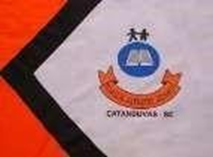 AULA DA SEMANA 27Nesta semana vamos iniciar o estudo sobre multiplicação. Você deve acompanhar a explicação e a resolução dos exercícios no livro de matemática: “Aprender Juntos”, nas seguintes páginas:- Página 98 – Multiplicação.- Página 99 – Ideias da multiplicação com explicação nas páginas 100 e 101.- Páginas 102 e 103 – Vezes 2 e vezes 3. - Páginas 104 e 105.Estudar as tabuadas do 2 e do 3. OBS: Favor devolver o mais rápido possível para correção. Qualquer dúvida entrar em contato via WhatsApp! Sucesso nas atividades e tenha uma ótima semana!Atenciosamente, Professora Roseli!